УКРАЇНАВиконавчий комітет Нетішинської міської радиХмельницької областіР І Ш Е Н Н Я10.02.2022					Нетішин				  № 74/2022Про стан військового обліку на території Нетішинської міської територіальної громади у 2021 році та завдання щодо його поліпшення у 2022 роціВідповідно до частини 2, пункту 1 частини 1 статті 36, пункту 3 частини 4 статті 42 Закону України «Про місцеве самоврядування в Україні», Закону України «Про військовий обов’язок і військову службу», статей 18, 21 Закону України «Про мобілізаційну підготовку та мобілізацію», Постанови Кабінету Міністрів України від 07 грудня 2016 року № 921 «Про затвердження Порядку організації та ведення військового обліку призовників і військовозобов'язаних» (далі – Порядок), Постанови Кабінету Міністрів України від 04 лютого 2015 року № 45 «Про затвердження Порядку бронювання військовозобов’язаних за органами державної влади, іншими державними органами, органами місцевого самоврядування та підприємствами, установами і організаціями на період мобілізації та на воєнний час», Постанови Кабінету Міністрів від 11 січня               2018 року № 12 «Про внесення змін до Порядку бронювання військово-зобов’язаних за органами державної влади, іншими державними органами, органами місцевого самоврядування та підприємствами, установами і організаціями на період мобілізації та на воєнний час» (далі – Законодавство з питань військового обліку), розпорядження міського голови від 31 грудня                   2021 року № 637/2021-рк «Про виконання повноважень Нетішинського міського голови», розпорядження голови Шепетівської районної державної адміністрації від 11 січня 2022 року № 07/2022 «Про стан військового обліку на території Шепетівського району у 2021 році та завдання щодо його поліпшення у 2022 році з метою забезпечення функціонування системи військового обліку та контролю за виконанням громадянами України військового обов’язку i за дотриманням ними встановлених правил військового обліку, своєчасного бронювання військовозобов’язаних за підприємствами, установами i організаціями на період мобілізації та на воєнний час, завчасної підготовки кадрів для заміни військовозобов’язаних, які підлягають призову у разі мобілізації, заслухавши інформацію щодо стану військового обліку на території міста, виконавчий комітет Нетішинської міської ради    в и р і ш и в:1. Взяти до відома інформацію про стан військового обліку на території м. Нетішин за 2021 рік (додаток 1).2Визначити кращими на території Нетішинської міської територіальної громади за підсумками 2021 року КНП НМР «СМСЧ м. Нетішин», ВП «ХАЕС» ДП «НАЕК «Енергоатом».Керівникам КНП НМР «СМСЧ м. Нетішин», ВП «ХАЕС» ДП «НАЕК «Енергоатом» за кращу в м. Нетішин організацію роботи з ведення військового обліку військовозобов’язаних та призовників оголосити подяку.2. Затвердити перелік заходів щодо поліпшення стану військового обліку у 2022 році згідно з додатком 2. Рекомендувати державним органам, першому відділу Шепетівського районного територіального центру комплектування та соціальної підтримки (далі – перший відділ Шепетівського РТЦК та СП), військовим частинам, підприємствам, установам, організаціям та навчальним закладам м. Нетішин виконання зазначених заходів.3. Затвердити план перевірок стану військового обліку на території м. Нетішин на 2022 рік згідно з додатком 3.4. Затвердити завдання з методичного забезпечення військового обліку та підвищення кваліфікації посадових осіб, відповідальних за організацію та ведення військового обліку, забезпечення функціонування системи військового обліку на території Нетішинської міської територіальної громади на 2022 рік згідно з додатком 4.5. Взяти до відома, що звіряння облікових даних підприємств, установ та організацій, виконавчого комітету міської ради з обліковими даними першого відділу Шепетівського РТЦК та СП розпочато від 01 лютого 2022 року згідно з планом (додаток 5).6. Утворити комісію щодо перевірок стану військового обліку на території Нетішинської міської територіальної громади в 2022 році (далі – комісія) у складі згідно з додатком 6.7. Керівникам підприємств, установ, організацій, навчальних закладів незалежно від підпорядкування і форм власності забезпечити:перевірку у громадян під час прийняття на роботу (навчання) наявності військово-облікових документів (у військовозобов’язаних – військових квитків або тимчасових посвідчень (замість військових квитків), а у призовників – посвідчень про приписку до призовної дільниці). Приймання на роботу (навчання) військовозобов’язаних та призовників здійснювати тільки після взяття їх на військовий облік у першому відділі Шепетівського РТЦК та СП;повідомлення в семиденний термін у першому відділі Шепетівського РТЦК та СП про всіх військовозобов’язаних та призовників, прийнятих на роботу (навчання) чи звільнених з роботи (відрахованих з навчального закладу);підтримання постійної взаємодії з першим відділом Шепетівського РТЦК та СП з питань строків та способів звірки даних особових карток, списків військовозобов’язаних, списків призовників з обліковими даними РТЦК та СП, внесення відповідних змін до них та з питань оповіщення військовозобов’язаних та призовників;3повноту, достовірність та якість обліку військовозобов’язаних та призовників підприємства, установи, організації, навчальних закладів за правилами і формами, встановленими Кабінетом Міністрів України;організацію періодичної звірки особових карток, списків військовозобов’язаних, списків призовників із записами у військових квитках та посвідченнях про приписку до призовної дільниці. Не рідше одного разу на рік проведення звірки особових карток працівників з обліковими даними першого відділу Шепетівського РТЦК та СПвнесення в п’ятиденний термін до особових карток працівників змін, які стосуються сімейного стану, місця проживання, освіти місця роботи і посади військовозобов’язаних та призовників. Про всі зміни до 5 числа щомісяця повідомляти перший відділ Шепетівського РТЦК та СП повідомленням про зміну облікових даних;своєчасне оформлення бронювання військовозобов’язаних за підприємст-вами, установами і організаціями на період мобілізації та на воєнний час;складання і не пізніше 01 грудня поточного року подавання до першого відділу Шепетівського РТЦК та СП списків громадян, які підлягають приписці до призовної дільниці;здійснення постійного контролю за виконанням заходів допризовної підготовки, приписки до призовної дільниці, дотримання правил військового обліку, проведенням роз’яснювальної роботи серед громадян України про виконання обов’язків щодо військового обліку. Повідомлення про військово-зобов’язаних та призовників, які порушили вимоги законодавства про військовий обов’язок і військову службу, надсилати у перший відділ Шепетівського РТЦК та СП для притягнення винних до відповідальності згідно з законом;призначити військовообліковий персонал на підприємствах, установах, організаціях і навчальних закладах незалежно від форм власності і підпорядкування за наявності на обліку від 501 до 2000 військовозобов’язаних і призовників – 1 працівника, для ведення військового обліку військово-зобов’язаних, призовників та бронювання військовозобов’язаних за підприємствами, установами і організаціями на період мобілізації та воєнного часу від 2001 до 4000 військовозобов’язаних і призовників 2 працівники, від   4001 до 7000 військовозобов’язаних і призовників 3 працівники, на кожних наступних 3000 осіб – по 1 такому працівнику додатково;за наявності на обліку, на підприємствах, установах, організаціях і навчаль-них закладах менше 500 військовозобов’язаних і призовників обов’язки щодо ведення військового обліку військовозобов’язаних і призовників та бронювання військовозобов’язаних за підприємствами, установами і організаціями покласти на одного з працівників відділу кадрів, підприємств, установ організацій, навчальних закладів, якому встановити доплату в розмірі 50% посадового окладу згідно зі статтею 11 «Про затвердження Порядку організації та ведення військового обліку призовників і військовозобов’язаних» затвердженого постановою Кабінету Міністрів України від 07 грудня 2016 року № 921;4призначення, переміщення і звільнення працівників, які виконують обов’язки щодо ведення обліку військовозобов’язаних і призовників, здійснювати за узгодженням із першим відділом Шепетівського РТЦК та СП;довести під розпис правила військового обліку військовозобов’язаним та призовникам, організувати персонально-первинний облік військово-зобов’язаних і призовників згідно з постановою Кабінету Міністрів України від 07 грудня 2016 року № 921.8. Рекомендувати начальнику першого відділу Шепетівського РТЦК та СП:організувати ведення персонально-якісного обліку усіх військово-зобов’язаних і призовників;здійснювати контроль за виконанням військовозобов’язаними, керівниками підприємств вимог Закону України «Про військовий обов’язок і військову службу», а також за правильною організацією військового обліку та бронювання військовозобов’язаних на підприємствах;перевіряти стан військового обліку і бронювання військовозобов’язаних в органах місцевого самоврядування, на підприємствах, установах і організаціях, які здійснюють бронювання військовозобов’язаних та в яких працюють призначені в команди на воєнний час військовозобов’язані один раз на рік, решта один раз на три роки;керівників, інших посадових осіб органів виконавчої влади, а також підприємств, установ та організацій незалежно від підпорядкування і форм власності та громадян України, винних у порушенні порядку військового обліку, допризовної підготовки, приписки до призовних дільниць, призову на строкову військову службу, проходження зборів, мобілізаційної підготовки та мобілізаційної готовності, прибуття за викликом до першого відділу Шепетівського РТЦК та СП, а також у вчиненні інших порушень законодавства про військовий обов’язок і військову службу, притягати до відповідальності згідно з законом.9. Рекомендувати начальнику відділу поліцейської діяльності № 1 Шепетівського РУП ГУНП в Хмельницькій області надавати першому відділу Шепетівського РТЦК та СП допомогу у розшуку, затриманні і доставці до військового комісаріату громадян, які ухиляються від виконання військового обов’язку, надсилати у двотижневий строк до РТЦК та СП або органів місцевого самоврядування, що ведуть військовий облік, відомості про випадки виявлення громадян, які не перебувають, проте повинні перебувати на військовому обліку, а також відомості про осіб, які отримали громадянство України і повинні бути взяті на військовий облік.10. Рекомендувати органам дізнання та досудового слідства в семиденний строк повідомляти РТЦК та СП про призовників, щодо яких ведеться дізнання або досудове слідство, а суди – про призовників, кримінальні справи стосовно яких розглядаються судом, а також про вироки щодо призовників і військовозобов’язаних, які набрали законної сили.511. Рекомендувати начальнику відділу державної реєстрації актів цивільного стану Нетішинського міжрайонного управління юстиції у 7-денний строк повідомляти перший відділ Шепетівського РТЦК та СП про зміну військовозобов’язаними і призовниками прізвища, імені та по батькові, одруження (розлучення), випадки реєстрації смерті військовозобов’язаних або призовників та вилучення військово-облікових документів, пільгових посвідчень, а також інші дані.12. Начальнику КНП НМР «СМСЧ м. Нетішин»:у 7-денний строк повідомляти першому відділу Шепетівського РТЦК та СП про призовників і військовозобов’язаних, яких визнано інвалідами;під час проведення призову у триденний строк повідомляти перший відділ Шепетівського РТЦК та СП про громадян призовного віку, які перебувають на стаціонарному лікуванні.13. Затвердити план проведення медичних оглядів військовозобов’язаних на 2022 рік згідно з додатком 7.14. Начальнику відділу адміністративних послуг виконавчого комітету міської ради своєчасно подавати необхідні відомості про військовозобов’язаних і призовників у перший відділ Шепетівського РТЦК та СП, стежити за виконанням призовниками і військовозобов’язаними правил військового обліку.15. Житлово-експлуатаційним організаціям, іншим організаціям, підприємствам та установам, що здійснюють експлуатацію будинків, а також власники будинків відповідно до рішення першого відділу Шепетівського РТЦК та СП та рішень виконавчого комітету міських рад своєчасно подавати необхідні відомості до зазначених органів про призовників і військовозобов’язаних, сповіщати їх про виклик до першого відділу Шепетівського РТЦК та СП шляхом вручення повісток та забезпечувати прибуття за викликом.16. Відділу з організаційних питань апарату виконавчого комітету міської ради забезпечити інформаційний супровід функціонування системи військового обліку, створення інформаційних медійних продуктів (телевізійних передач, інформаційних статей в засобах масової інформації). Спільно з начальником першого відділу Шепетівського РТЦК та СП підтримувати на платформі офіційного веб-сайту виконавчого комітету Нетішинської міської ради веб-сторінку з інформаційними матеріалами з питань військового обліку та можливістю онлайн-консультування військово-облікового персоналу, а також громадян з питань військового обліку.17. Відділу економіки виконавчого комітету міської ради щомісяця до              05 числа надавати повідомлення першому відділу Шепетівського РТЦК та СП про реєстрацію, ліквідацію підприємств, установ та організацій, що належать до сфери управління виконавчого комітету міської ради.18. Контроль за виконанням цього рішення покласти на заступника міського голови Василя Миська та начальника першого відділу Шепетівського РТЦК та СП Володимира Тимощука.Секретар міської ради							Іван РОМАНЮКДодаток 1 до рішення виконавчогокомітету міської ради10.02.2022 № 74/2022ІНФОРМАЦІЯпершого відділу Шепетівського районного територіального центру комплектування та соціальної підтримки про стан військового обліку на території Нетішинської міської територіальної громадиВійськово-облікова робота та бронювання військовозобов’язаних і призовників на підприємствах, організаціях, установах та навчальних закладах міста Нетішин у 2021 році була організована і здійснювалася відповідно до керівних документів та рішення виконавчого комітету Нетішинської міської ради від 14 січня           2021 року № 11/2021 «Про стан військового обліку на території Нетішинської міської територіальної громади у 2020 році, та завдання щодо його поліпшення у 2021 році», з метою покращення стану військового обліку на території Нетішинської міської територіальної громади у 2021 році міською радою, керівниками підприємств, установ, спільно з першим відділом Шепетівського районного територіального центру комплектування та соціальної підтримки (далі – перший відділ Шепетівського РТЦК та СП), проведено комплекс заходів, направлених на належне ведення військового обліку та контролю за його станом.Відповідно до рішення виконавчого комітету Нетішинської міської ради від 14 січня 2021 року № 11/2021 у 2021 році були сплановані такі заходи:- оповіщення на вимогу першого відділу Шепетівського РТЦК та СП військовозобов’язаних та призовників про їх виклик до РТЦК та СП і забезпечення їх своєчасного прибуття за цим викликом;- проведення бронювання військовозобов’язаних, відповідно до Переліків посад і професій військовозобов’язаних, які підлягають бронюванню за органами державної влади, іншими державними органами, органами місцевого самоврядування та підприємствами, установами і організаціями на період мобілізації та на воєнний час затверджених розпорядженням Кабінету Міністрів України від 18 березня 2015 року № 493;- звіряння картотеки першого відділу Шепетівського РТЦК та СП із картотекою підприємств, організацій, установ, які знаходяться в м. Нетішин;- перевірка ведення і зберігання документів з військового обліку і бронювання на підприємствах, організаціях і установах міста;- продовження роботи у виконанні заходів, пов’язаних з поновленням на військовому обліку громадян до 60-ти річного віку, які раніше були виключені з військового обліку у зв’язку зі змінами в законодавстві та проходження ними військово-лікарської комісії на предмет придатності їх до проходження військової служби в Збройних силах України;- проведення занять з працівниками відділів кадрів та посадовими особами відповідальними за облік військовозобов’язаних підприємств, організацій і установ міста.2З метою забезпечення функціонування системи військового обліку та його ведення на території м. Нетішин проведено (виконано):- 29 січня 2021 року, та 23 липня 2021 року представниками РТЦК та СП на базі першого відділу Шепетівського РТЦК та СП проведено інструкторсько-методичні заняття з військово-обліковим персоналом підприємств і установ міста з питань виконання обов’язків адміністрації підприємств, організацій і установ по виконанню заходів з питань персонального обліку військовозобов’язаних, порядку оформлення відстрочок від призову за мобілізацією та воєнний час.12 березня та 17 вересня 2021 року представниками першого відділу Шепетівсь-кого РТЦК та СП проведено інструкторсько-методичні заняття з питань ведення військового обліку з посадовими особами органів місцевого самоврядування.Відповідно до затвердженого виконавчим комітетом планом перевірок на 2021 рік комісією, визначеною рішенням виконавчого комітету Нетішинської міської ради, проведено перевірки функціонування системи військового обліку громадян України 24 підприємств, установ, організацій. План перевірок виконаний.План звіряння облікових даних виконавчого комітету міської ради, підприємств, установ та організацій міста з обліковими даними першого відділу Шепетівського РТЦК та СП на 2021 рік виконаний на 100%. В результаті звіряння було встановлено:Відповідно до плану у 2021 році проведено звірку з виконавчим комітетом міської ради, та з 29 підприємствами, установами, організаціями.Краще проведено заходи із звіряння облікових даних підприємств, установ та організацій, виконавчих комітетів органів місцевого самоврядування з обліковими даними РТЦК та СП: а) виконавчі комітети органів місцевого самоврядуванняНетішинська міська радаб) підприємства, установи, організаціїКНП НМР «СМСЧ м. Нетішин», ВП «ХАЄС» ДП «НАЕК» «Енергоатом».Аналіз результатів проведення перевірок свідчить про те, що незважаючи на постійний контроль з боку виконавчого комітету міської ради та РТЦК та СП, стан військового обліку у більшості об’єктів перевірки не повною мірою відповідає вимогам законів України, інших нормативно-правових актів, потребує додаткового контролю з боку посадових осіб виконавчого комітету міської ради.На належному рівні організований військовий облік у перевірених: Нетішинська міська рада, на підприємствах м.Нетішин: КНП НМР «СМСЧ м.Нетішин», ВП «ХАЕС» ДП «НАЕК» «Енергоатом» де організований належний контроль за його станом, проводились заняття щодо організації військового обліку та підбиття підсумків результатів роботи.Попри вимоги щодо покращення стану військового обліку на підприємствах, в установах, організаціях військовий облік ведеться з порушенням вимог законів України, інших нормативно-правових актів. Заходи, які визначені рішенням виконавчого комітету міської ради, виконуються не в повному обсязі (ТОВ ТРК «Лотел-СКТБ», ФОП Валерій Преподобний).3Загальними недоліками щодо ведення військового обліку є: керівники підприємств, організацій, установ, не здійснюють належного контролю за веденням військово-облікової роботи;повідомлення про зміну облікових даних на військовозобов'язаних та призовни-ків подаються до РТЦК та СП з запізненням та неодноразовими нагадуваннями;військовозобов’язаними та призовниками порушуються вимоги керівних документів щодо своєчасності подання даних про зміни у сімейному стані, місці роботи, місці проживання та інше;накази керівників про призначення відповідальної особи за ведення військового обліку на підприємствах, в установах та організаціях відпрацьовані проте потребують уточнення з врахуванням вимог Порядку організації та ведення військового обліку призовників і військовозобов’язаних (ПКМУ № 921);картотеки особових карток військовозобов’язаних потребують доопрацювання;відомості про військовий облік в особових картках не заповнені, або заповнені з помилками, своєчасно не уточняються (підпункти 40, 41, 42, 43 Порядку);працівники, які раніше були зняті з військового обліку за віком та у зв’язку із змінами у законодавстві потребують поновлення на військовому обліку, у перший відділ Шепетівського РТЦК та СП не з’являються;перевірка військово-облікових документів при прийомі на роботу на перевірених об’єктах здійснюється не за встановленим порядком, видача працівникам розписок про прийом на зберігання військово-облікового документа (Додаток 4 до Порядку) не проводиться;правила військового обліку призовників і військовозобов’язаних не оформлені та не встановлені у зручних для ознайомлення місцях, списки призовників та військовозобов’язаних про доведення Правил під особистий підпис не складаються.Робота першого відділу Шепетівського РТЦК та СП щодо ведення проваджень у справах про адміністративні правопорушення проводиться відповідно до Інструкції з організації та ведення районними (міськими) військовими комісаріатами проваджень у справах про адміністративні правопорушення, яка затверджена Наказом Генерального штабу Збройних Сил України від 09 січня 2015 року № 5.За 2021 рік кількість винесених постанов про адміністративні правопорушення становить:4Протягом року проводилась робота щодо бронювання військовозобов’язаних за органами державної влади, іншими державними органами, органами місцевого самоврядування, підприємствами, установами і організаціями на період мобілізації та на воєнний час. Випадків незаконного бронювання не виявлено.Краще ця робота організована і проводиться: КНП НМР «СМСЧ м. Нетішин», ВП «ХАЕС» ДП «НАЕК» «Енергоатом».РТЦК та СП проводиться робота щодо забезпечення повного та якісного укомплектування Збройних Сил та інших військових формувань, утворення військового резерву людських ресурсів, проведення аналізу кількісного складу та якісного стану призовників і військовозобов’язаних, документального оформлення військово-облікових документів призовників і військовозобов’язаних, бронювання військовозобов’язаних на період мобілізації та на воєнний час, здійснення контролю за виконанням призовниками і військовозобов’язаними, посадовими особами державних органів, підприємств, установ та організацій встановлених правил військового обліку.Проведена така робота:- здійснювалось оповіщення на вимогу РТЦК та СП військовозобов’язаних та призовників про їх виклик до РТЦК та СП і забезпечення їх своєчасного прибуття за цим викликом;- проведено перебронювання військовозобов’язаних, відповідно до Постанови Кабінету Міністрів України від 11 січня 2018 року № 12, Перелік посад і професій військовозобов’язаних, які підлягають бронюванню за органами державної влади, іншими державними органами, органами місцевого самоврядування та підприємствами, установами і організаціями на період мобілізації та на воєнний час затверджених розпорядженням Кабінету Міністрів України від 18 березня 2015 року № 493;- звірено картотеки РТЦК та СП із картотекою підприємств, організацій, установ, які знаходяться в м. Нетішин;- проведена перевірка ведення і зберігання документів по військовому обліку і бронюванню на підприємствах, організаціях і установах міста;- проводилась робота у виконанні заходів, пов’язаних з поновленням на військовому обліку громадян до 60-ти річного віку, які раніше були виключені з військового обліку у зв’язку зі змінами в законодавстві та проходження ними військово-лікарської комісії на предмет придатності їх до проходження військової служби в Збройних силах України;- проведені заняття з працівниками відділів кадрів та посадовими особами відповідальними за облік військовозобов’язаних підприємств, організацій і установ міста.Покращилась робота з цього питання у виконавчому комітеті міської ради, КНП НМР «СМСЧ м. Нетішин», ВП «ХАЕС» ДП «НАЕК» «Енергоатом».5ВИСНОВОК:Забезпечення функціонування системи військового обліку в м. Нетішин у 2021 році було організовано на задовільному рівні, ведення військового обліку в основному відповідає визначеним вимогам, проте його стан потребує покращення та вжиття невідкладних заходів для виконання визначених завдань у повному обсязі.ПРОПОЗИЦІЇ:З метою покращення стану військового обліку призовників та військовозобов’язаних на території м. Нетішин пропоную:цю інформацію заслухати на черговому засіданні виконавчого комітету міської ради за участі всіх відповідальних осіб та відповідно до статті 36 Закону України «Про місцеве самоврядування в Україні»;при відпрацюванні рішення на 2022 рік (про стан військового обліку за минулий рік та завдання на наступний рік) врахувати пропозиції першого відділу Шепетівського РТЦК та СП, вимоги постанови Кабінету Міністрів України від              07 грудня 2016 року № 921 «Про затвердження Порядку організації та ведення військового обліку призовників і військовозобов’язаних», визначити завдання щодо ведення військового обліку та забезпечення системи функціонування військового обліку на території відповідальності керівникам підприємств, установ та організацій;визначити завдання з методичного забезпечення військового обліку та підвищення кваліфікації посадових осіб, відповідальних за організацію та ведення військового обліку на території відповідальності;організувати проведення методичних занять на які залучити осіб установ, підприємств, організацій, відповідальних за ведення військового обліку та організацію мобілізаційної підготовки;затвердити склад спільної комісії Нетішинської міської ради та РТЦК та СП для проведення перевірок стану військового обліку на території міста;затвердити план проведення перевірок стану військового обліку на території відповідальності із зазначенням конкретних підприємств, установ, організацій та термінів проведення перевірок з подальшим його доведенням до керівників об’єктів перевірки;затвердити план проведення звіряння облікових даних підприємств, установ, організацій та виконавчого комітету міської ради м. Нетішин з обліковими даними першого відділу Шепетівського РТЦК та СП;зобов’язати всіх керівників установ, підприємств, організацій щодо безумовного виконання вимог Порядку організації та ведення військового обліку призовників і військовозобов’язаних, затвердженого постановою Кабінету Міністрів України від 07 грудня 2016 року № 921, у визначених обсягах.Керуючий справами виконавчого комітету міської ради								Любов ОЦАБРИКАДодаток 2 до рішення виконавчогокомітету міської ради10.02.2022 № 74/2022ПЕРЕЛІКзаходів щодо поліпшення стану військового обліку у 2022 році на території м.Нетішин1. Щодо забезпечення персонально-первинного обліку призовників і військовозобов’язаних виконавчими комітетами міських рад1.1. Використовувати кожне прибуття призовників і військовозобов'язаних з особистих питань до органів місцевого самоврядування, центрів надання адміністративних послуг для звіряння їх облікових даних із картками первинного обліку.1.2. При необхідності внесення змін у військові квитки військовозобов'язаних (при зміні військово-облікових ознак) приймати їх під розписку та подавати до першого відділу Шепетівського РТЦК та СП для внесення необхідних змін.1.3. Розробити плани звірянь облікових даних карток первинного обліку призовників і військовозобов’язаних, які перебувають на військовому обліку, з їх обліковими даними, що містяться в особових картках призовників і військовозобов’язаних підприємств, установ, організацій, де вони працюють (навчаються), що перебувають на території відповідальності сільських, селищних та міських рад, а також плани контролю за виконанням посадовими особами підприємств, установ та організацій, які перебувають на території відповідних населених пунктів, встановлених правил військового обліку та здійснювати заходи звіряння і контролю відповідно до цих планів.2. Щодо забезпечення персонального обліку призовників і військовозобов’язаних державними органами, підприємствами, установами та організаціями2.1. Проаналізувати кваліфікаційні вимоги до посад на відповідність спеціаль-ностям, визначеним у Постанові Кабінету Міністрів України від 14 жовтня 1994 року № 711 «Про затвердження переліку спеціальностей, за якими жінки, що мають відповідну підготовку, можуть бути взяті на військовий облік». При наявності жінок, що працюють на таких посадах і мають відповідні спеціальності – скеровувати їх до першого відділу Шепетівського РТЦК та СП для взяття на військовий облік.2.2. Встановити взаємодію із територіальними центрами комплектування та соціальної підтримки інших адміністративно-територіальних одиниць (за наявності в них на обліку військовозобов'язаних та призовників, що працюють в державному органі, підприємстві, установі, організації). Здійснювати їх письмове інформування про призначення, переміщення і звільнення осіб, відповідальних за ведення військового обліку. В ході взаємодії уточнити строки та способи  звіряння  даних  особових  карток,  їх   облікових   даних,   внесення 2відповідних змін до них, а також порядок оповіщення призовників і військовозобов’язаних. Відряджати осіб, відповідальних за ведення військового обліку у визначені строки до таких територіальних центрів комплектування та соціальної підтримки для проведення звіряння даних особових карток призовників і військовозобов’язаних з їх обліковими документами у територіальних центрах комплектування та соціальної підтримки.2.3. Керівникам навчальних закладів забезпечити відпрацювання особових карток на усіх призовників (військовозобов'язаних), що працюють та навчаються в навчальних закладах.3. Щодо розшуку військовозобов'язаних, які ухиляються від виконання військового обов’язкуНачальнику відділу поліцейської діяльності № 1 Шепетівського РУП ГУНП в Хмельницькій області відпрацювати дієву систему роботи щодо розшуку, затримання і доставки до відділу першого відділу Шепетівського РТЦК та СП, які ухиляються від виконання військового обов’язку. Направляти списки таких громадян до державних органів, органів місцевого самоврядування, до яких прибувають громадяни для вирішення особистих питань і де здійснюється ідентифікація їх особи, – для виклику представників Національної поліції при прибутті таких осіб.Керуючий справамивиконавчого комітетуміської ради								Любов ОЦАБРИКА Додаток 3 до рішення виконавчогокомітету міської ради10.02.2022 № 74/2022ПЛАНперевірок стану військового обліку на території Нетішинської міської територіальної громади на 2021 рікА. У виконавчих комітетах міських, сільських та селищних рад Керуючий справами виконавчого комітетуміської ради 									Любов ОЦАБРИКАДодаток 4 до рішення виконавчогокомітету міської ради10.02.2022 № 74/2022ЗАВДАННЯз методичного забезпечення військового обліку та підвищення кваліфікації посадових осіб, відповідальних за організацію та ведення військового обліку призовників і військовозобов’язаних, забезпечення функціонування системи військового обліку на території Нетішинської міської територіальної громади на 2022 рік234567891011Керуючий справами виконавчого комітету міської ради								Любов ОЦАБРИКАДодаток 5 до рішення виконавчогокомітету міської ради10.02.2022 № 74/2022ПЛАН звіряння облікових даних підприємств, установ та організацій м. Нетішин з обліковими даними першого відділу Шепетівського РТЦК та СП 2022 рікКеруючий справами виконавчого комітету міської ради                                                                    Любов ОЦАБРИКА Додаток 6до рішення виконавчогокомітету міської ради10.02.2022 № 74/2022СКЛАД комісії для здійснення перевірок стану військового обліку в державних органах, органах місцевого самоврядування, підприємствах, установах та організаціях, розташованих на території м. НетішинКеруючий справамвиконавчого комітету міської ради                                          				Любов ОЦАБРИКА Додаток 7до рішення виконавчогокомітету міської ради 10.02.2022 № 74/2022ПЛАНпроведення медичних оглядів військовозобов’язаних у 2022 роціРозділ 1. Загальний план проведення медичних оглядів військовозобов’язанихРозділ 2. План контролю проведення медичних оглядів військовозобов’язанихКеруючий справами виконавчого комітету міської ради                                                                               Любов ОЦАБРИКА№ з/пПід-приємст-ва, орга-нізації, установиВинесено постановв тому числі за статтями КУпАПв тому числі за статтями КУпАПв тому числі за статтями КУпАПв тому числі за статтями КУпАПв тому числі за статтями КУпАПв тому числі за статтями КУпАПв тому числі за статтями КУпАПв тому числі за статтями КУпАПв тому числі за статтями КУпАПв тому числі за статтями КУпАПв тому числі за статтями КУпАПв тому числі за статтями КУпАПв тому числі за статтями КУпАПв тому числі за статтями КУпАПв тому числі за статтями КУпАПв тому числі за статтями КУпАПв тому числі за статтями КУпАПв тому числі за статтями КУпАП№ з/пПід-приємст-ва, орга-нізації, установиВсього210210210-1210-1211211211-1211-1211-2211-2211-3211-3211-4211-4211-5211-5211-6211-6№ з/пПід-приємст-ва, орга-нізації, установиВсьогок-ть%к-ть%к-ть%к-ть%к-ть%к-ть%к-ть%к-ть%к-ть%19834847№ з/пНайменування підприємств, установ та організаційПланові дати перевірокПланові дати перевірокПланові дати перевірокПланові дати перевірокПланові дати перевірокПланові дати перевірокПланові дати перевірокПланові дати перевірокПланові дати перевірокПланові дати перевірокПланові дати перевірокПланові дати перевірокРезультати перевірокРезультати перевірокРезультати перевірокРезультати перевірокРезультати перевірокВідмітка про виконання№ з/пНайменування підприємств, установ та організаційсіченьлютийберезеньквітеньтравеньчервеньлипеньсерпеньвересеньжовтеньлистопадгруденькількістьв/зоб.офіцерівкількістьв/зоб.офіцерівкількість/зоб. сержантів і солдатівкількість в/зоб.жіноккількість призовниківВідмітка про виконання12345678910111213141515161718191.Виконавчий комітет Нетішинської міської ради27Б. На підприємствах, в установах та організаціяхБ. На підприємствах, в установах та організаціяхБ. На підприємствах, в установах та організаціяхБ. На підприємствах, в установах та організаціяхБ. На підприємствах, в установах та організаціяхБ. На підприємствах, в установах та організаціяхБ. На підприємствах, в установах та організаціяхБ. На підприємствах, в установах та організаціяхБ. На підприємствах, в установах та організаціяхБ. На підприємствах, в установах та організаціяхБ. На підприємствах, в установах та організаціяхБ. На підприємствах, в установах та організаціяхБ. На підприємствах, в установах та організаціяхБ. На підприємствах, в установах та організаціяхБ. На підприємствах, в установах та організаціяхБ. На підприємствах, в установах та організаціяхБ. На підприємствах, в установах та організаціяхБ. На підприємствах, в установах та організаціяхБ. На підприємствах, в установах та організаціяхБ. На підприємствах, в установах та організаціях1КП НМР «ЖКО»12.КНП НМР «СМСЧ м. Нетішин13.КНП НМР ЦПМСД м. Нетішин14.Нетішинський міський суд15.КВП МУ-13 «УПЗМ»46.ТОВ «Кондиціонер»47.ТОВ ТРК «Лотел-СКТБ»48.ТОВ «Атоммонтажсервіс»49.ТОВ «Приладсистема»510.Нетішинський професійний ліцей511.ФОП Валерій Преподобний 515.ПМП «Тіса»620.КП НМР «Благоустрій»621.ТОВ «Мітра»622.ПП «Техномаркет»623.ТОВ «Укренергомонтаж»624.ВП «ХАЕС» ДП НАЕК «Енергоатом»7-825.Управління освіти виконавчого комітету міської ради1226.Нетішинський навчально-виховний комплекс "Загальноосвітня школа І-ІІ ступенів та ліцей" Нетішинської міської ради Хмельницької області1227.Нетішинська загальноосвітня школа                          І-ІІІ ступенів № 1 Нетішинської міської ради Хмельницької області1228.Нетішинська загальноосвітня школа                             І-ІІІ ступенів № 2 Нетішинської міської ради  Хмельницької області1229.Нетішинська загальноосвітня школа                          І-ІІІ ступенів № 4 Нетішинської міської ради Хмельницької області12№з/пНайменування заходівСтрокпроведенняВідповідальний за виконанняВідмітки про ви-конанняІ. Організаційні заходиІ. Організаційні заходиІ. Організаційні заходиІ. Організаційні заходиІ. Організаційні заходи1.Організація роботи щодо ведення військового обліку і бронювання відповідно до планівПротягом рокуКерівники структурних під-розділів виконавчого комі-тету міської ради, підпри-ємств, установ, організацій2.Контроль за веденням військового обліку і бронюванняЗа планом перевірокЗаступник міського голови, начальник першого відділу Шепетівського РТЦК та СП, заступник начальника відділу з питань ОМ і РС роботи3.Контроль виконання громадянами та посадовими особами встановлених правил військового обліку Протягом рокуКерівники структурних під-розділів виконавчого комі-тету міської ради, підпри-ємств, установ, організацій4.Проведення занять з відповідальни-ми за ведення військового обліку і бро-нювання в органах місцевого самовря-дування, підприємствах, установах з підвищення кваліфікації. Для організа-ції та проведення занять спланувати виділення коштів у необхідній кількості25.0625.12Заступник міського голови, начальник першого відділу Шепетівського РТЦК та СП, заступник начальника відділу з питань ОМ і РС роботи5.Проведення нарад з питань забез-печення функціонування системи військового обліку та його стану із заслуховуванням посадових осіб, які допустили порушення правил ведення військового обліку25.0625.12Міський голова, заступник міського голови, керівни-ки структурних підрозді-лів виконавчого комітету міської ради, підприємств, установ, організацій6.Інформування першого відділу Шепетівського РТЦК та СП про призначення, переміщення і звіль-нення осіб, відповідальних за веде-ння військово-облікової роботиУ 7-денний термінКерівники структурних підрозділів МВК, підприємств, установ, організаційІІ. Заходи щодо військового обліку призовників і військовозобов’язанихІІ. Заходи щодо військового обліку призовників і військовозобов’язанихІІ. Заходи щодо військового обліку призовників і військовозобов’язанихІІ. Заходи щодо військового обліку призовників і військовозобов’язанихІІ. Заходи щодо військового обліку призовників і військовозобов’язаних1.Взяття на військовий облік грома-дян, які прибули на нове місце проживання, тільки після їх взяття на військовий облік у першому відділі Шепетівського РТЦК та СППостійноВиконавчий комітет  міської ради2.Зняття з військового обліку гро-мадян після їх вибуття в іншу міс-цевість (адміністративно-терито-ріальну одиницю) до нового місця проживання тільки після їх зняття з військового обліку в першому відділі Шепетівського РТЦК та СППостійноВиконавчий комітет  міської ради3.Виявлення призовників і військово-зобов’язаних, які проживають на території, що обслуговується, і не перебувають в них на військовому обліку, взяття таких працівників і військовозобов’язаних на персонально-первинний облік та направлення до першого відділу Шепетівського РТЦК та СП для взяття на військовий облікПостійноВиконавчий комітет  міської ради4.Оповіщення на вимогу першого відділу Шепетівського РТЦК та СП призовників і військовозобов’язаних про їх виклик до першого відділу Шепетівського РТЦК та СП і забезпечення їх своєчасного прибуттяЗа розпоряд-женням пер-шого відділу Шепетівсь-кого РТЦК та СПВиконавчий комітет  міської ради5.Постійна взаємодія з першим відділом Шепетівського РТЦК та СП щодо строків та способів звіряння даних карток первинного обліку призовників і військово-зобов’язаних з обліковими даними першим відділом Шепетівського РТЦК та СП, внесення відповідних змін до них, а також щодо оповіщення призовників і військовозобов’язанихЗа планомВиконавчий комітет  міської ради6.Внесення до карток первинного обліку призовників і військово-зобов’язаних змін щодо їх сімей-ного стану, місця проживання, освіти, місця роботи і посадиУ 5- денний строк Виконавчий комітет  міської ради7.Надсилання першому відділу Шепетівсь-кого РТЦК та СП повідомлення про зміну облікових даних та мобіліза-ційних розпоряджень, що вилученіЩомісяця до 05 числаВиконавчий комітет  міської ради8.Звіряння облікових даних карток первинного обліку призовників і військовозобов’язаних, які перебу-вають на військовому обліку, з їх обліковими даними, що містяться в особових картках призовників і військовозобов’язаних підприємств, установ, організацій, в яких вони працюють (навчаються), що пере-бувають на території відповідаль-ності сільських, селищних та міських рад, а також із будинковими книга-ми (даними реєстраційного облі-ку), іншими документами з питань реєстрації місця проживання фі-зичних осіб, а також з фактичним проживанням (перебуванням) при-зовників і військовозобов’язаних шляхом подвірного обходуЗа планомВиконавчий комітет  міської ради9.Звіряння даних карток первинного обліку призовників, які перебувають на військовому обліку в органах місце-вого самоврядування, з обліковими даними першого відділу Шепетівсь-кого РТЦК та СП (після приписки громадян до призовних дільниць і перед призовом їх на строкову військову службу, а також в інші строки, визначені першим відділом Шепетівського РТЦК та СПЗа планомВиконавчий комітет  міської ради10.Складення і подання першому відділу Шепетівського РТЦК та СП списків громадян, які підлягають приписці до призовних дільниць До 01 грудняВиконавчий комітет  міської ради11.Приймання під розписку від призов-ників і військовозобов’язаних їх війсь-ково-облікових документів для подан-ня першому відділу Шепетівського РТЦК та СП для звіряння з картками первинного обліку та оформлення бро-нювання військовозобов’язаних на період мобілізації та на воєнний час ПостійноВиконавчий комітет  міської ради12.Постійний контроль за виконанням громадянами, посадовими особами під-приємств, установ та організацій, які перебувають на території територіаль-ної громади, встановлених правил військового обліку та проведенням від-повідної роз’яснювальної роботи. Звер-нення щодо громадян, які ухиляють-ся від виконання військового обов’язку, надсилаються органам Національної поліції для їх розшуку, затримання і доставки до відповідних РТЦК та СППостійноВиконавчий комітет  міської ради13.Інформування першого відділу Шепетівського РТЦК та СП про всіх громадян, посадових осіб підприємств, установ та організа-цій, власників будинків, які порушують правила військового обліку, для притягнення винних до відповідальності згідно із закономПостійноВиконавчий комітет  міської ради14.Повідомлення першому відділу Шепетівського РТЦК та СП про реєстрацію, ліквідацію під-приємств, установ та організацій, які перебувають на території відповідних населених пунктівЩомісяця до 05 числаВиконавчий комітет  міської ради15.Ведення та зберігання журналу обліку результатів перевірок стану війсь-кового обліку призовників і війсь-ковозобов’язаних та звіряння обліко-вих даних з даними першого відділу Шепетівського РТЦК та СППостійноВиконавчий комітет  міської ради16.Перевірка у громадян під час прий-няття на роботу (навчання) наявності військово-облікових документів (у військовозобов’язаних – військових квитків або тимчасових посвідчень, а у призовників – посвідчень про приписку до призовних дільниць). Приймання на роботу (навчання) при-зовників і військовозобов’язаних здійснюється тільки після взяття їх на військовий облік у першому відділу Шепетівського РТЦК та СП, а також у разі перебування на військовому обліку в СБУ та СЗРПостійноКерівники державних органів, підприємств, установ та організацій17.Надсилання першому відділу Шепетівського РТЦК та СП по-відомлень про зміну облікових даних призовників і військово-зобов’язаних, прийнятих на роботу (навчання) чи звільнених з роботи (відрахованих з навчального закладу)У 7- денний строкКерівники державних органів, підприємств, установ та організацій18.Оповіщення призовників і військовозобов’язаних про їх виклик до першого відділу Шепетівського РТЦК та СП і забез-печення їх своєчасного прибуттяЗа розпоряд-женням пер-шого відділу Шепетівського РТЦК та СПКерівники державних органів, підприємств, установ та організацій19.Забезпечення повноти та досто-вірності облікових даних призов-ників і військовозобов’язаних ПостійноКерівники державних органів, підприємств, установ та організацій20.Взаємодія з першим відділом Шепетівсь-кого РТЦК та СП щодо строків та способів звіряння даних особових кар-ток, списків призовників і військово-зобов’язаних, їх облікових даних, внесення відповідних змін до них, а також щодо оповіщення призов-ників і військовозобов’язанихПостійноКерівники державних органів, підприємств, установ та організацій21.Звіряння особових карток призов-ників і військовозобов’язаних із записами у військових квитках та посвідченнях про приписку до призовних дільницьЩомісяцяКерівники державних органів, підприємств, установ та організацій22.Проведення звіряння особових кар-ток працівників з обліковими доку-ментами першого відділу Шепетівсь-кого РТЦК та СП, в яких вони перебувають на військовому облікуЗа планом (не рідше одного разу на рік)Керівники державних органів, підприємств, установ та організацій23.Внесення до особових карток при-зовників і військовозобов’язаних змін щодо їх сімейного стану, місця проживання (перебування), освіти, місця роботи і посади У 5-денний строкКерівники державних органів, підприємств, установ та організацій24.Надсилання першому відділу Шепетівського РТЦК та СП повідомлення про зміну облікових данихЩомісяця до 05 числаКерівники державних органів, підприємств, установ та організацій25.Складення і подання першому відділу Шепетівського РТЦК та СП списків громадян, які підлягають приписці до призовних дільницьДо 01 грудняКерівники державних органів, підприємств, установ та організацій26.Приймання під розписку від при-зовників і військовозобов’язаних їх військово-облікових документів для подання першому відділу Шепетівсь-кого РТЦК та СП для звіряння з карт-ками первинного обліку та оформлен-ня бронювання військовозобов’язаних на період мобілізації та на воєнний часПостійноКерівники державних органів, підприємств, установ та організацій27.Постійний контроль за виконанням посадовими особами державних орга-нів, підприємств, установ та органі-зацій, призовниками і військовозо-бов’язаними встановлених правил військового обліку та проведенням відповідної роз’яснювальної роботиПостійноКерівники державних органів, підприємств, установ та організацій28.Постійне інформування першого відділу Шепетівського РТЦК та СП про громадян та посадових осіб, які порушують правила військового обліку, для притягнення їх до відповідальності згідно із закономПостійноКерівники державних органів, підприємств, установ та організацій29.Ведення та зберігання журналу обліку результатів перевірок стану військового обліку призовників і військовозобов’язаних та звіряння їх облікових даних з даними першого відділу Шепетівського РТЦК та СППостійноКерівники державних органів, підприємств, установ та організацій30.Здійснення реєстрації (зняття з реєстрації) місця проживання при-зовників і військовозобов’язаних лише в разі наявності в їх військово-облі-кових документах позначок першого відділу Шепетівського РТЦК та СП про зняття з військового обліку або перебування на військовому обліку за місцем проживання ПостійноКерівники органів, що здійснюють реєстрацію місця проживання фізичних осіб31.Надсилання першому відділу Шепетівського РТЦК та СП по-відомлення про реєстрацію (зняття з реєстрації) місця проживання при-зовників і військовозобов’язаних Щомісяця до 05 числаКерівники органів, що здійснюють реєстрацію місця проживання фізичних осіб32.Повідомлення про місце пере-бування зареєстрованих призовни-ків і військовозобов’язаних на запити першого відділу Шепетівського РТЦК та СПКерівники органів, що здійснюють реєстрацію місця проживання фізичних осіб33.Надсилання першому відділу Шепетівсь-кого РТЦК та СП або органів місце-вого самоврядування, що ведуть війсь-ковий облік, повідомлення про осіб, які отримали громадянство України і повинні бути взяті на військовий облікУ 2-тижневий строкКерівники органів, що здійснюють реєстрацію місця проживання фізичних осіб34.Надання першому відділу Шепетівсь-кого РТЦК та СП допомоги у прийнят-ті призовників і військово-зобов’яза-них на військовий облік, здійснення контролю за виконанням ними правил військового обліку та виявлення призов-ників і військово-зобов’язаних, які порушують зазначені правила. Повідомлення про виявлення таких осіб надсилаються першому відділу Шепетівського РТЦК та СППостійноКерівники органів, що здійснюють реєстрацію місця проживання фізичних осіб35.Здійснення досудових розслідувань стосовно ухилення військовозобов’язаних від військового обліку За звернен-ням першого відділу Шепе-тівського РТЦК та СПНачальник відділу ГУНП36.Здійснення розшуку, затримання та доставки до першого відділу Шепетівського РТЦК та СП  громадян, які ухиляються від виконання військового обов’язкуЗа звернен-ням виконав-чого комітету міської ради, перший відділ Шепетівського РТЦК та СПНачальник відділу ГУНП37.Повідомлення після звернення громадян щодо реєстрації актів цивільного стану першому відділу Шепетівського РТЦК та СП, в яких перебувають на військовому обліку призовники і військово-зобов’язані, про зміну їх прізвища, імені та по батькові, одруження (розлучення), реєстрацію смерті призовників і військовозо-бов’язаних, вилучення військово-облікових документів, пільгових пос-відчень, а також зміну інших данихУ 7-денний строкКерівники органів державної реєстрації актів цивільного стану38.Повідомлення першого відділу Шепетівсь-кого РТЦК та СП про призовників і військовозобов’язаних, стосовно яких повідомлено про підозру у вчинені кримінального правопорушенняУ 7-денний строкНачальник  органу досудового розслідування39.Повідомлення першого відділу Шепе-тівського РТЦК та СП про призовників, стосовно яких кримінальні справи розглядаються судами, а також про вироки щодо призовників і військо-возобов’язаних, які набрали законної силиУ 7-денний строкГолова суду40.Вилучення та надсилання до відпо-відних РТЦК та СП військово-облікових документів призовників і військовозобов’язаних, засуджених до позбавлення волі, обмеження волі або арештуПостійноГолова суду41.Повідомлення першого відділу Шепетівського РТЦК та СП про призовників і військовозобов’яза-них, яких визнано інвалідамиУ 7-денний строкГолова медико-соціальної експертної комісії42.Під час проведення призову грома-дян на строкову військову службу повідомлення першого відділу Шепетівського РТЦК та СП про громадян призовного віку, які пере-бувають на стаціонарному лікуванніУ 3-денний строкКерівники лікувальних закладів43.Відповідно до розпоряджень першого відділу Шепетівського РТЦК та СП та рішень виконавчих комітетів сільських, селищних та міських рад своєчасне подання необхідних відо-мостей до зазначених органів про призовників і військовозобов’я-заних, сповіщення їх про виклик до першого відділу Шепетівського РТЦК та СП шляхом вручення повісток та забезпечення прибуття за викликомПостійноКерівники житлово-експлуатаційні організацій, інших організацій або підприємств та установ, що здійснюють експлуатацію будинків, а також власники будинків44.Для зняття з військового обліку військовозобов’язаних, яких після проходження строкової військової служби прийнято на службу до органів Національної поліції, органів і підрозділів цивільного захисту, Держ-спецзв’язку та Державної криміналь-но-виконавчої служби - вилучення у військовозобов’язаних військово-облікових документів, які надсилають-ся першому відділу Шепетівського РТЦК та СП за місцем перебування призовників і військовозобов’язанихУ 7-денний строкКерівники органів Національної поліції, органів і підрозділів цивільного захисту, Держспецзв’язку та Державної кримінально-виконавчої службина військовому обліку разом з витягами з наказів про прийняття на службу та списком45.Повідомлення першого відділу Шепетівського РТЦК та СП про звільнення військовозобов’язаних із служби, яким повертають під розписку особисті військово-облікові документи та видають довідкиУ 7-денний строкКерівники органів Національної поліції, органів і підрозділів цивільного захисту, Держспецзв’язку та Державної кримінально-виконавчої службиІІІ. Заходи щодо бронювання військовозобов’язаних ІІІ. Заходи щодо бронювання військовозобов’язаних ІІІ. Заходи щодо бронювання військовозобов’язаних ІІІ. Заходи щодо бронювання військовозобов’язаних ІІІ. Заходи щодо бронювання військовозобов’язаних 1.Своєчасне оформлення документів для бронювання військовозобов’я-заних за центральними і місцевими органами виконавчої влади, іншими державними органами, підприємствами, установами та організаціями на період мобілізації та на воєнний часУ 10-денний термінВідповідальні за ведення військового обліку2.Повідомлення першому відділу Шепетівського РТЦК та СП, де військовозобов’язані працівники перебувають на військовому обліку про їх бронювання за посадами і зарахування на спеціальний облікУ 5-денний термінВідповідальні за ведення військового обліку3.Інформування першого відділу Шепетівського РТЦК та СП, про анулювання посвідчень про відстрочку від призову на період мобілізації та на воєнний часУ 5-денний термінВідповідальні за ведення військового обліку4.Уточнення переліку органів державної влади, інших державних органів, органів місцевого самоврядування, підприємств, установ і організацій, яким встановлено мобілізаційні завдання (замовлення) та доведення його до військового комісаріатуДо 01.03Відповідальні за ведення військового обліку5.Уточнення плану вручення посвід-чень, списків уповноважених про вручення посвідченьЩомісяцяВідповідальні за ведення військового обліку6.Уточнення плану заміщення війсь-ковозобов’язаних працівників, які підлягають призову за мобілізацією25.0625.12Відповідальні за ведення військового облікуІV. Звітність з питань військового обліку та бронюванняІV. Звітність з питань військового обліку та бронюванняІV. Звітність з питань військового обліку та бронюванняІV. Звітність з питань військового обліку та бронюванняІV. Звітність з питань військового обліку та бронювання1.Надсилання першому відділу Шепетівсь-кого РТЦК та СП повідомлення про зміну облікових даних призовників і військовозобов’язаних, які змінили місце проживання в межах адмі-ністративно-територіальної одиниці, та військовозобов’язаних, що прибу-ли з мобілізаційними розпорядженнямиЩомісяця до 05 числаВиконавчі комітети сільських, селищних та міських рад2.Надання інформації на запити з питань військового обліку та бронюванняПостійноВідповідальні за ведення військового обліку3.Складання та погодження у першому відділі Шепетівського РТЦК та СП Звіту про чисельність працюючих та військовозобов’язаних, заброньованих згідно з переліками посад та професій, станом на 01 січня (за формою згідно з додатком 4 до Постанови КМУ від 04.02.2015 № 45), Постанови Кабінету Міністрів від 11.01.2018 № 12 «Про внесення змін до Порядку бронювання військовозобов’язаних за органами державної влади, іншими державними органами, органами місцевого само-врядування та підприємствами, уста-новами і організаціями на період мобілізації та на воєнний час»До 25.122022Відповідальні за ведення військового обліку4.Подання до ОДА і першого відділу Шепетівського РТЦК та СП звіту про чисельність працюючих та військо-возобов’язаних, заброньованих згідно з переліками посад та професій, станом, на 01 січня (за формою згідно з додатком 4 до Постанови КМУ від 04.02.2015 № 45), Постанови Кабінету Міністрів від 11.01.2018 № 12 «Про внесення змін до Порядку бронювання військовозобов’язаних за органами державної влади, іншими державними органами, органами місце-вого самоврядування та підприємства-ми, установами і організаціями на період мобілізації та на воєнний час» та інформації про стан роботи щодо військового обліку та бро-нювання військовозобов’язаних До 10.012023Відповідальні за ведення військового обліку5.Інформування міської ради та внесення на її розгляд пропозиції щодо поліпшення стану військового облікуДо 15.012023Начальник першого відділу Шепетівського РТЦК та СПV. Виконання інших заходівV. Виконання інших заходівV. Виконання інших заходівV. Виконання інших заходівV. Виконання інших заходів1.Доведення до органів місцевого самоврядування, підприємств, уста-нов, організацій змін в законо-давстві щодо військового обліку, військової служби та бронюванняПротягом року Начальник першого відділу Шепетівського РТЦК та СП, заступник  начальника відділу з питань ОМ і РС роботи2.Проведення роз’яснювальної роботи з військовозобов’язаними працівниками щодо виконання правил військового облікуПротягом рокуНачальник першого відділу Шепетівського РТЦК та СП, відповідальні за ведення військового обліку3.Виготовлення друкарським способом правил військового обліку і вивішування їх на видному місці у відповідних приміщенняхДо 01.03Керівники державних органів, які забезпечують функціонування системи військового обліку, підприємств, установ та організацій, де ведеться військовий облік призовників і військовозобов’язаних4.Організація оформлення наочної агітації, інформаційних буклетів з питань військового обліку та бронювання, військового обов’яз-ку та мобілізації, проходження військової служби за контрактомДо 01.03Заступник міського голови , начальник першого відділу Шепетівського РТЦК та СП, зас. нач.відділу з питань ОМіРС роботи відповідальні за ведення військового обліку5.Опрацювання та видання необхідної документації для відповідальних за ведення військового облікуДо 01.03Заступник міського голови, начальник першого відділу Шепетівського РТЦК та СП, заступник начальника відділу з питань ОМ і РС роботи, відповідальні за ведення військового обліку№ з/пНайменування підприємств, установ та організаційПланові дати звірянняПланові дати звірянняПланові дати звірянняПланові дати звірянняПланові дати звірянняПланові дати звірянняПланові дати звірянняПланові дати звірянняПланові дати звірянняПланові дати звірянняПланові дати звірянняПланові дати звірянняРезультати звірянняРезультати звірянняРезультати звірянняРезультати звірянняВідмітка про виконання№ з/пНайменування підприємств, установ та організаційсіченьлютийберезеньквітеньтравеньчервеньлипеньсерпеньвересеньжовтеньлистопадгруденькількість в\зоб. офіцерівкількість в\зоб. сер-жантів і солдатівкількість в\зоб .жіноккількість призовниківВідмітка про виконання12345678910111213141516171819Нетішинська МОТГНетішинська МОТГНетішинська МОТГНетішинська МОТГНетішинська МОТГНетішинська МОТГНетішинська МОТГНетішинська МОТГНетішинська МОТГНетішинська МОТГНетішинська МОТГНетішинська МОТГНетішинська МОТГНетішинська МОТГНетішинська МОТГНетішинська МОТГНетішинська МОТГНетішинська МОТГНетішинська МОТГ1.Виконавчий комітет Нетішинської міської ради4-122.КП НМР «ЖКО»13КНП НМР «СМСЧ м. Нетішин»24.КНП НМР «Центр ПМСД»35.Нетішинський міський суд46.ТОВ «Приладсистема»47.Нетішинський професійний ліцей77.Управління освіти виконавчого комітету міської ради:8-11заклад дошкільної освіти (ясла-садок) № 4 "Вогник"заклад дошкільної освіти (ясла-садок)        № 6 "Райдуга"заклад дошкільної освіти (ясла-садок) № 7 "Оленка"заклад дошкільної освіти (центр розвитку дитини) № 8 "Золотий ключик"заклад дошкільної освіти (ясла-садок) № 9 "Пролісок"заклад дошкільної освіти (ясла-садок) комбінованого типу № 5 "Теремок"заклад дошкільної освіти (ясла-садок) комбінованого типу № 3 "Дзвіночок"заклад дошкільної освіти (ясла-садок) № 2 "Казка"Нетішинський навчально-виховний комплекс "Загальноосвітня школа                   І-ІІ ступенів та ліцей" Нетішинської міської ради Хмельницької області Нетішинська загальноосвітня школа              І-ІІІ ступенів № 1 Нетішинської міської ради Хмельницької областіНетішинська загальноосвітня школа               І-ІІІ ступенів № 2 Нетішинської міської ради Хмельницької областіНетішинська загальноосвітня школа                 І-ІІІ ступенів № 4 Нетішинської міської ради Хмельницької області9.КВП МУ-13 «УПЗМ»1410.ТОВ «Енергокомплекс» УБ ХАЕС1411.ТОВ «Кондиціонер»1412.ТОВ ТРК «Лотел-СКТБ»1513.ТОВ «Атоммонтажсервіс»1514.ПМП «Тіса»1515.СК «Енергетик» ППО ХАЕС1616. «КДЮСШ» ППО ХАЕС1617.ПП «Техномаркет»1618.ТОВ «Укренергомонтаж»1719.ФОП Валерій Преподобний 1720.ВП «ХАЕС» ДП НАЕК «Енергоатом»18-2521.КП НМР «Благоустрій»2822.КП НМР «Комфорт»2823.ТОВ «Мітра»2824.ТОВ "Циклон"125.ТОВ "Поділля"126.ТОВ "Інтер-Транс-Експрес"127.ТОВ "Будсервіс"228.Клуб "Юний технік"229.Управління соціального захисту населен-ння виконавчого комітету міськради330.Управління культури виконавчого комітету Нетішинської міської ради331.Нетішинський територіальний центр соціального обслуговування населення (надання соціальних послуг)3Мисько Василь- заступник міського голови, голова комісіїБабицький Віктор- заступник начальника відділу з питань оборонно-мобілізайційної і режимно-секретної роботи та взаємодії з правоохоронними органами апарату виконавчого комітету Нетішинської міської ради Гоша Олег- начальник відділення обліку мобілізаційної роботи-заступник начальника першого відділу Шепетівського районного територіального центру комплектування та соціальної підтримки (за згодою)Кондратюк Андрій- начальник відділу поліцейської діяльності № 1 Шепетівського районного управління поліції ГУНП у Хмельницькій області (за згодою)Нагорнюк Олександр- старший офіцер відділення рекрутингу та комплектування першого відділу Шепетівського районного територіального центру комплектування та соціальної підтримки (за згодою)Рудчук Валерій- начальник відділення рекрутингу та комплектування першого відділу Шепетівського районного територіального центру комплектування та соціальної підтримки (за згодою)Хамінов Андрій- старший офіцер відділення обліку мобілізаційної роботи першого відділу Шепетівського районного територіального центру комплектування та соціальної підтримки (за згодою)Термінпроведення медичних оглядівСплановано до проходження медичних оглядівСплановано до проходження медичних оглядівСплановано до проходження медичних оглядівПройшли медичний оглядПройшли медичний оглядПройшли медичний оглядПройшли медичний оглядПройшли медичний оглядПройшли медичний оглядЗ нихЗ нихЗ нихЗ нихЗ нихЗ нихЗ нихЗ нихЗ нихПри-міткаТермінпроведення медичних оглядівСплановано до проходження медичних оглядівСплановано до проходження медичних оглядівСплановано до проходження медичних оглядівПройшли медичний оглядПройшли медичний оглядПройшли медичний оглядПройшли медичний оглядПройшли медичний оглядПройшли медичний оглядвизнанопридатними до військової службивизнанопридатними до військової службивизнанопридатними до військової службивизнано обмежено придатними до військової службивизнано обмежено придатними до військової службивизнано обмежено придатними до військової службивизнано не придатни-ми до військової служ-би з виключенням з військового облікувизнано не придатни-ми до військової служ-би з виключенням з військового облікувизнано не придатни-ми до військової служ-би з виключенням з військового облікуПри-міткаТермінпроведення медичних оглядіввсьогоу т.ч.у т.ч.всього%у т.ч.у т.ч.у т.ч.у т.ч.всьогоу т.ч.у т.ч.всьогоу т.ч.у т.ч.всьогоу т.ч.у т.ч.При-міткаТермінпроведення медичних оглядіввсьогоофіце-рівзапасусерж., солд.запасувсього%офіце-рівзапасу%серж., солд. запасу%всьогоофіце-рівзапасусерж., солд. запасувсьогоофіце-рівзапасусерж., солд. запасувсьогоофіце-рівзапасусерж., солд. запасуПри-мітка1234567891011121314151617181920Січень30228Лютий30228Березень30327Квітень30228Травень30327Червень30327Липень30228Серпень30327Вересень30327Жовтень30228Листопад30228Грудень 30228Місто36029331Всього за 2021 рік36029331№ з/пНазва міських, сільсь-ких (селищних) рад району, терито-ріальних громадСіченьСіченьСіченьСіченьСіченьСіченьЛютийЛютийЛютийЛютийЛютийЛютийБерезеньБерезеньБерезеньБерезеньБерезеньБерезень№ з/пНазва міських, сільсь-ких (селищних) рад району, терито-ріальних громадза планомза планомза планомфактичнофактичнофактичноза планомза планомза планомфактичнофактичнофактичноза планомза планомза планомфактичнофактичнофактично№ з/пНазва міських, сільсь-ких (селищних) рад району, терито-ріальних громадвсьогоу т.ч.у т.ч.всьогоу т.ч.у т.ч.всьогоу т.ч.у т.ч.всьогоу т.ч.у т.ч.всьогоу т.ч.у т.ч.всьогоу т.ч.у т.ч.№ з/пНазва міських, сільсь-ких (селищних) рад району, терито-ріальних громадвсьогоофс/свсьогоофс/свсьогоофс/свсьогоофс/свсьогоофс/свсьогоофс/с1.Місто 302302303Всього302302302№ з/пНазва міських, сільсь-ких (селищних) рад району, терито-ріальних громадКвітеньКвітеньКвітеньКвітеньКвітеньКвітеньТравеньТравеньТравеньТравеньТравеньТравеньЧервеньЧервеньЧервеньЧервеньЧервеньЧервень№ з/пНазва міських, сільсь-ких (селищних) рад району, терито-ріальних громадза планомза планомза планомфактичнофактичнофактичноза планомза планомза планомфактичнофактичнофактичноза планомза планомза планомфактичнофактичнофактично№ з/пНазва міських, сільсь-ких (селищних) рад району, терито-ріальних громадвсьогоу т.ч.у т.ч.всьогоу т.ч.у т.ч.всьогоу т.ч.у т.ч.всьогоу т.ч.у т.ч.всьогоу т.ч.у т.ч.всьогоу т.ч.у т.ч.№ з/пНазва міських, сільсь-ких (селищних) рад району, терито-ріальних громадвсьогоофс/свсьогоофс/свсьогоофс/свсьогоофс/свсьогоофс/свсьогоофс/с1.Місто302303303Всього302303303№ з/пНазва міських, сільсь-ких (селищних) рад району, терито-ріальних громадЛипеньЛипеньЛипеньЛипеньЛипеньЛипеньСерпеньСерпеньСерпеньСерпеньСерпеньСерпеньВересеньВересеньВересеньВересеньВересеньВересень№ з/пНазва міських, сільсь-ких (селищних) рад району, терито-ріальних громадза планомза планомза планомфактичнофактичнофактичноза планомза планомза планомфактичнофактичнофактичноза планомза планомза планомфактичнофактичнофактично№ з/пНазва міських, сільсь-ких (селищних) рад району, терито-ріальних громадвсьогоу т.ч.у т.ч.всьогоу т.ч.у т.ч.всьогоу т.ч.у т.ч.всьогоу т.ч.у т.ч.всьогоу т.ч.у т.ч.всьогоу т.ч.у т.ч.№ з/пНазва міських, сільсь-ких (селищних) рад району, терито-ріальних громадвсьогоофс/свсьогоофс/свсьогоофс/свсьогоофс/свсьогоофс/свсьогоофс/с1Місто302303303Всього302303303№ з/пНазва міських, сільсь-ких (селищних) рад району, терито-ріальних громадЖовтеньЖовтеньЖовтеньЖовтеньЖовтеньЖовтеньЛистопадЛистопадЛистопадЛистопадЛистопадЛистопадГруденьГруденьГруденьГруденьГруденьГрудень№ з/пНазва міських, сільсь-ких (селищних) рад району, терито-ріальних громадза планомза планомза планомфактичнофактичнофактичноза планомза планомза планомфактичнофактичнофактичноза планомза планомза планомфактичнофактичнофактично№ з/пНазва міських, сільсь-ких (селищних) рад району, терито-ріальних громадвсьогоу т.ч.у т.ч.всьогоу т.ч.у т.ч.всьогоу т.ч.у т.ч.всьогоу т.ч.у т.ч.всьогоу т.ч.у т.ч.всьогоу т.ч.у т.ч.№ з/пНазва міських, сільсь-ких (селищних) рад району, терито-ріальних громадвсьогоофс/свсьогоофс/свсьогоофс/свсьогоофс/свсьогоофс/софс/с1Місто302302302Всього272272272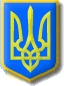 